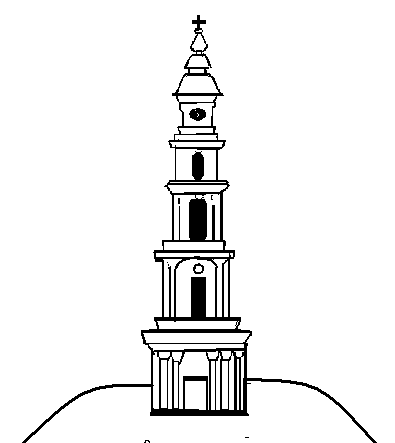 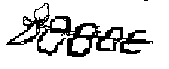 АДМИНИСТРАЦИЯ ЛЕЖНЕВСКОГО МУНИЦИПАЛЬНОГО РАЙОНАИВАНОВСКОЙ ОБЛАСТИ ПОСТАНОВЛЕНИЕ19.06.2015					                                                    	№ 314О  внесении изменений в Постановление Администрации Лежневского муниципального района Ивановской области от 26.12.2013 года № 770 «Об утверждении муниципальной программы «Поддержка одаренной молодежи Лежневского муниципального района на 2014-2016 гг.»В целях создания условий для формирования и развития правовых, социально-экономических, организационных условий для социального становления, созидательной активности и самореализации молодежи, проживающей на территории Лежневского муниципального района, Администрация Лежневского муниципального района постановляет:Внести изменения в Постановление Администрации Лежневского муниципального района Ивановской области от 26.12.2013 года № 770 «Об утверждении муниципальной программы «Поддержка одаренной молодежи Лежневского муниципального района на 2014-2016 гг.» в части:1.В наименовании, в тексте Постановления и в Приложении к        Постановлению исключить     слова «на 2014-2016 гг.»2.В Приложении к Постановлению:2.1 В Паспорте Муниципальной программы «Поддержка одаренной молодежи Лежневского муниципального района» исключить строку «Сроки реализации МП»2.2 В Паспорте Муниципальной программы «Поддержка одаренной молодежи Лежневского муниципального района» строку «Объемы финансирования МП (тыс.руб.) изложить в новой редакции:                Районный бюджет – 590,0 тыс. руб.:       Объемы                                 2014 год – 120,0 тыс. руб.финансирования                         2015 год – 150,0 тыс. руб.             МП (тыс.руб.)                          2016 год – 160,0 тыс. руб.                            2017 год – 160,0 тыс. руб.Областной бюджет – 255,0 тыс.руб.:                         2014 год – 60,0 тыс. руб.                         2015 год – 65,0 тыс. руб.                         2016 год – 65,0 тыс. руб.                         2017 год – 65,0 тыс. руб.                                              Внебюджетные источники – 80,0 тыс. руб.:                        2014 год – 20,0 тыс. руб.                        2015 год – 20,0 тыс. руб.                        2016 год – 20,0 тыс. руб.                        2017 год – 20,0 тыс. руб.                    Общий бюджет ассигнований – 925,0 тыс. руб.:                         2014 год – 200,0 тыс. руб.                         2015 год – 235,0 тыс. руб.                         2016 год – 245,0 тыс. руб.                          2017 год – 245,0 тыс. руб.2.3 В Паспорте  Муниципальной программы «Поддержка одаренной молодежи Лежневского муниципального района» в пункте 3 таблицу «Целевые индикаторы» изложить в новой редакции:Целевые индикаторы:2.4  Приложение  к  муниципальной программе «Поддержка одаренной молодежи Лежневского муниципального района» изложить в новой редакции:Мероприятия муниципальной программы определены на основе анализа потребностей творческих, спортивных  и общественных объединений, существующих в Лежневском муниципальном районе, и предыдущего опыта работы с одаренной молодежью в Лежневском муниципальном районе.Глава АдминистрацииЛежневского муниципального района 				О.С. Кузьмичева№Наименование показателя2012(факт)2013 (факт)2014 (прогноз)2015 (прогноз)2016 (прогноз)2017 (прогноз)1Количество творческих, общественных, спортивных объединений Лежневского района (ед.)89101012122Количество молодежи, вовлеченной в деятельность творческих, общественных, спортивных объединений (чел.) 3703904104204604803Количество молодежи, вовлеченной в деятельность учреждений культуры в области работы с молодежью (чел.)1352176218501950205021004Количество сотрудников, работающих в творческих, общественных и спортивных объединениях (чел.)810111315155Количество районных социально-значимых мероприятий для молодежи 7175777777776Количество участников районных социально-значимых мероприятий (среди молодежи)1352176218501950205021007Количество областных, всероссийских и международных мероприятий, в которых принимают участие молодежные объединения Лежневского района (ед.)242828304345